Freedom of Information Request Thank you for your letter, in which you asked for the following information from the Ministry of Justice (MoJ):‘…how many legal aid applications were processed in 2012 [by Bridgend ]’Your request has been handled under the Freedom of Information Act 2000 (FOIA). I can confirm that the department holds information that you have asked for, and I am pleased to provide this to you. In 2012, 1,510 legal aid applications were processed by Bridgend Magistrates Court. 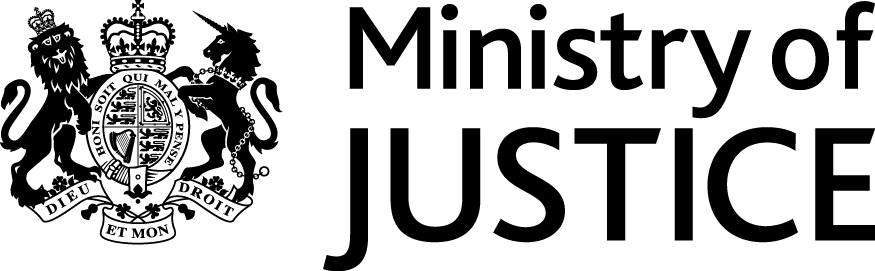 www.gov.ukwww.gov.ukOur Reference: FOI/82524May 2013